            Адвокатура   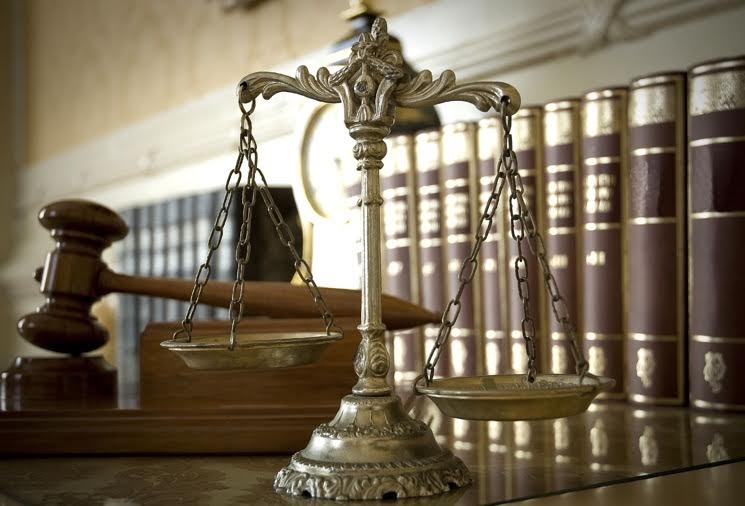 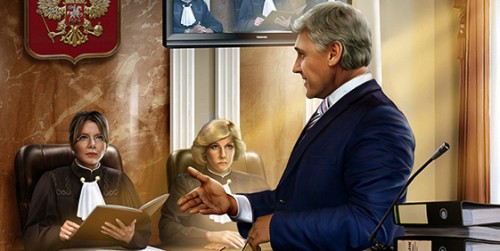 Адвокатура -оциально-правовой институт, занимающийся защитой прав, свобод и интересов доверителя в суде и иными законными способами.Подобно судейской, адвокат есть общественная должность, задача которой заключается в том, чтобы оберегать права частного лица. Но в то время, когда судья оберегает эти права в силу своей государственной власти, адвокат может помочь только тем, что он предоставляет  свое знание законов в распоряжение клиента и старается дать тяжбе благоприятное для последнего направление. Отсюда понятно, что везде, где знание права перестает быть общим достоянием и для этого образуется особое сословие юристов, там и адвокатура должна сомкнуться в тесный кружок юридически образованных защитников. Кто такой сам адвокат? Это лицо, профессией которого является оказание квалифицированной юридической помощи физическим  лицам (гражданам, лицам без гражданства) и юридическим лицам (организациям), в том числе защита их интересов и прав в суде. Адвокатура как профессия известна с древнейших времён.Адвокаты — вот лучшие актеры. И лучшие драмы разворачиваются не в театре, а в здании суда. Ведь разница между исполнением монолога перед зрителями и исполнением монолога перед присяжными настолько мала, что почти незаметна. «Причем хорошие адвокаты играют намного лучше, чем хорошие актеры. Но я не расстраиваюсь. Все-таки лучше быть плохим актером, чем хорошим адвокатом». — Вуди Харрельсон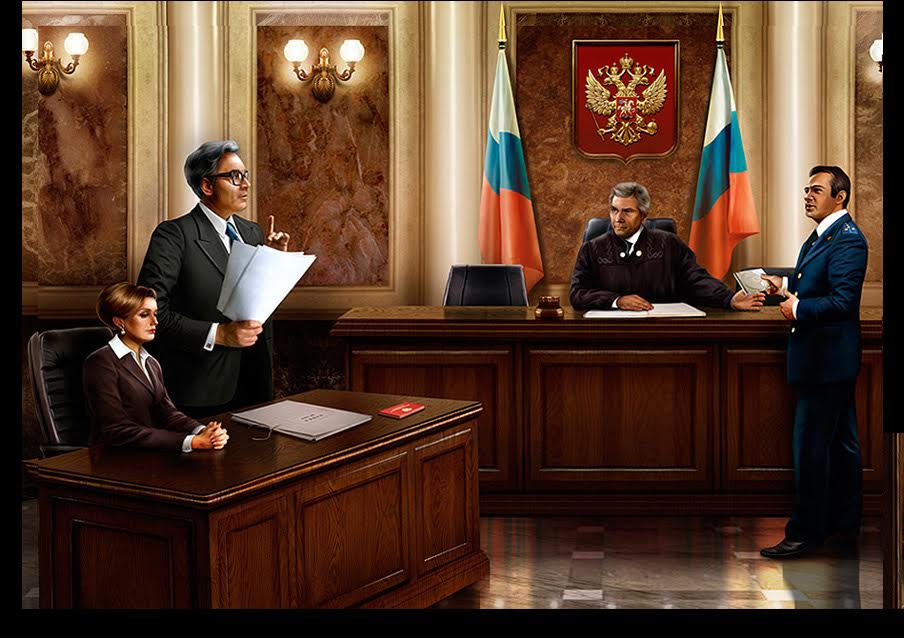 Статус адвокатаЗакон запрещает адвокатам заниматься предпринимательской и иной деятельностью, кроме общественной, творческой, научной и преподавательской. Традиционный запрет адвокатам состоять на службе обусловлен тем, что такая служба может повлечь снижение качества юридической помощи не только из-за занятости другой работой, но и в связи с утратой адвокатом своей независимости. Став служащим, адвокат должен будет выполнять указания вышестоящих должностных лиц, включая те, которые противоречат его убеждениям. Такое подчинение недопустимо, ведь адвокатская профессия требует независимости от всяких посторонних влияний и может осуществляться успешно лишь под влиянием своего долга, который дает адвокату возможность поступать с надлежащей твёрдостью, решительностью, убеждённостью.Пользуясь своей независимостью, адвокат должен помнить, что цель не может оправдывать средства. И высокие цели правосудного ограждения обществ, и защита личности от несправедливого обвинения должны быть достигаемы только нравственными способами и приёмами. Таким образом, оказывая юридическую помощь, адвокат руководствуется лишь указаниями закона и своего профессионального долга, а не мнениями и оценками каких-либо органов и должностных лиц, в том числе органов и руководителей адвокатских образований.У некоторых адвокатов имеются их помощники. Помощниками адвоката могут быть лица, имеющие высшее, незаконченное высшее или среднее юридическое образование. Помощник адвоката не вправе заниматься адвокатской деятельностью, обязан хранить адвокатскую тайну. Число помощников адвоката по закону не ограничено. Адвокатские Палаты обычно не выдают удостоверения помощникам адвокатов, но закон не запрещает выдавать такие удостоверения адвокатским образованиям.Адвокатская деятельность — квалифицированная юридическая помощь, оказываемая на профессиональной основе лицами, получившими статус адвоката, физическим и юридическим лицам в целях защиты их прав, свобод и интересов, а также обеспечения доступа к правосудию.